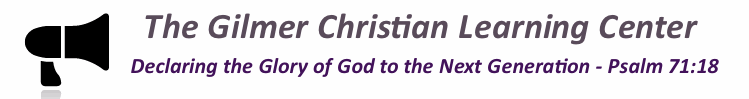 Dear Sir or Madam,You have been identified as a potential sponsor for the 2015 Gilmer Christian Learning Center Banquet. The Christian Learning Center is a Released Time Education Non-Profit that has been serving the students of Gilmer County since 1985. We offer free Bible classes to public school students as well as counseling and a mentor program at no charge to students or families. The 3nd Annual Banquet is an opportunity for us to raise awareness about the CLC and to raise funds so that we can continue helping students and families and expand our programming. There are Three Levels of Sponsorship for this event.A.  Platinum Level - $2,5001. Large Recognition as a Platinum Level Sponsor night of banquet and on banquet program.2. Special front table with company/individual name on table.3.  Your flyer in the program4.  One time recognition in the CLC Newsletter5.   Link to your website from our website:  www.gilmerclc.org6.  Recognition for sponsorship in the Times-Courier with company logo7.  VIP meet and greet with Ronda Rich before the banquet with photo opportunity, Q&A, book signing B.  Gold Level - $1,0001.  Recognition as a Gold Level Sponsor night of banquet and on banquet program. 2.  Special close seating to the front with company/individual name on table.3.  Your flyer in the program4.  One time recognition in the CLC Newsletter5.  Recognition on the CLC website6.  Recognition as a sponsor in the Times-Courier 7.  VIP meet and greet with Ronda Rich before the banquet with photo opportunity, Q&A, book signing.  C.  Silver Level - $ 5001.  Recognition as a Silver Level Sponsor night of banquet and on banquet program.2.  Company/individual name on table as sponsor.3.  One time recognition in the CLC Newsletter4.  Recognition on the CLC website5.  Recognition for sponsorship in the Times-Courier6.  VIP meet and greet with Ronda Rich before the banquet with photo opportunity, Q&A, book signingD.  Bronze - $2501.  Recognition as a Bronze Level Sponsor night of Banquet and on banquet program.3.  One time recognition in the CLC Newsletter4.  Recognition on the CLC website5.  Recognition for sponsorship in the Times-Courier6.  VIP meet and greet with Ronda Rich before the banquet with photo opportunity, Q&A, book signing